Insect writing competitionI have spent a lot of time in my garden recently and have noticed a lot of insects and bugs. They are fascinating creatures, so I thought the next writing competition should be insect related.Can you try and create an insect fact file. Find out about your favourite insect and then create a fact file to explain all about it.Try to include:A title.Sub-titles.Diagrams.Pictures.Short, fact-filled paragraphs.Technical vocabulary.Here is an example…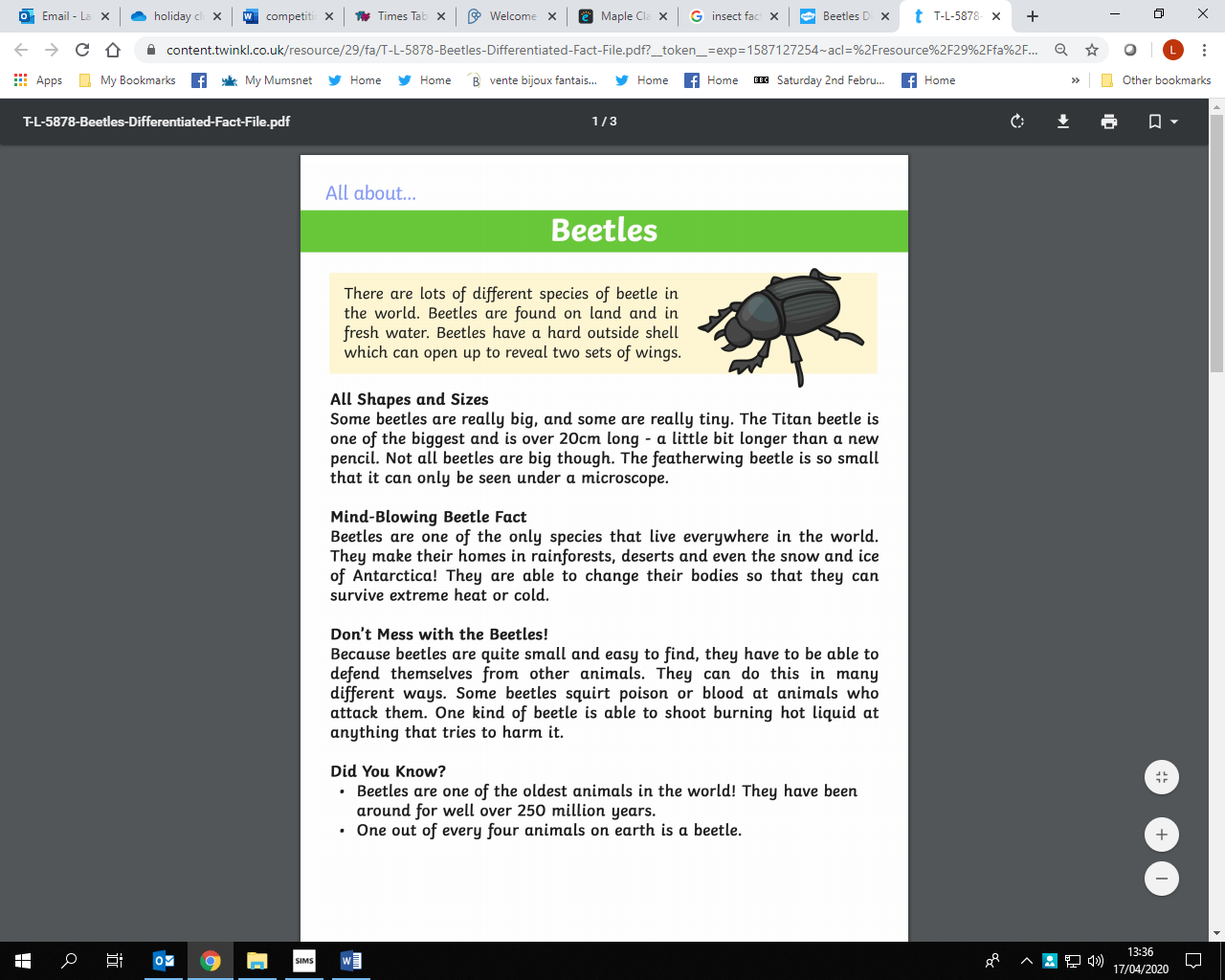 This competition will close on the 1st May Please send your entries to: slt@petworthprimary.co.ukGood luck and I look forward to reading them.